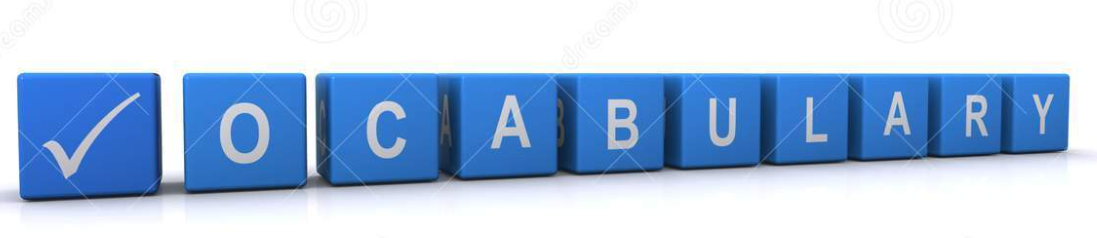 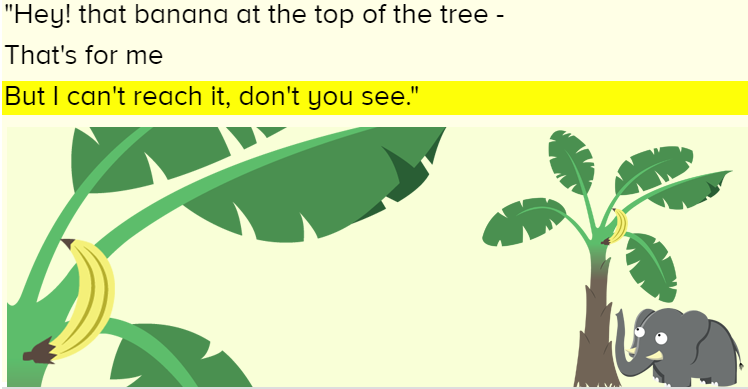 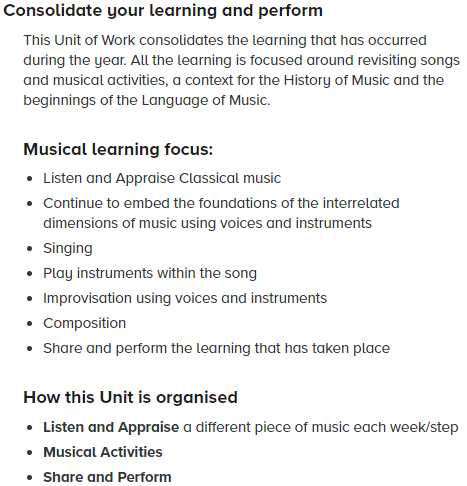 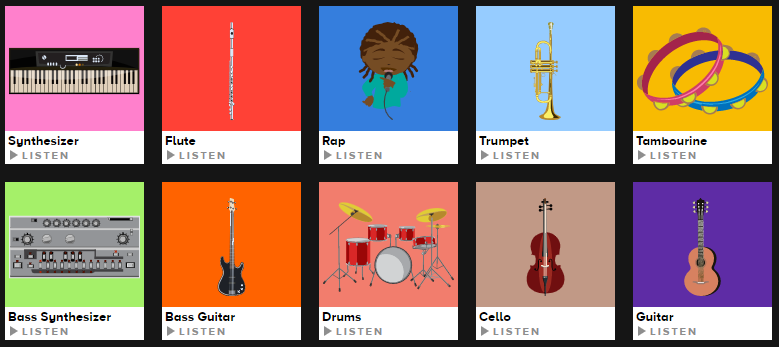 We will be looking back at all the songs you have learnt this year and doing some new activities too.LessonLearning OutcomeWhat will you learn Learning Review1I can create a composition using CharangaYou will reflect on lots of different things you have done this year. You will listen to music, appraise and sing some. You will get to create a composition as a classDid you like the song we created?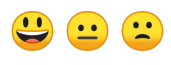 2I can identify what I can hear in a piece of music? You will reflect on lots of different things you have done this year. You will listen to music, appraise and sing some. You will try remember your knowledge of different types of instruments to see if you can name some in a song or name the type of instrument e.g. strike, blow, pluck, shakeCan you name an instrument or type of instrument that you heard in the song? ______________________________________3I can listen to and appraise a piece of musicYou will reflect on lots of different things you have done this year. You will listen to music, appraise and sing some. You will answer and discuss some questions about a piece of musicDid you like the song? 4I can discuss what pulse, rhythm and pitch are and listen to them in music extractsYou will reflect on lots of different things you have done this year. You will listen to music, appraise and sing some.What is pitch? __________________________________________________________________________5I can sing a range of songs from the past yearYou will reflect on lots of different things you have done this year. You will listen to music, appraise and sing some.Which was your favourite song this year?________________________________________________________________________________